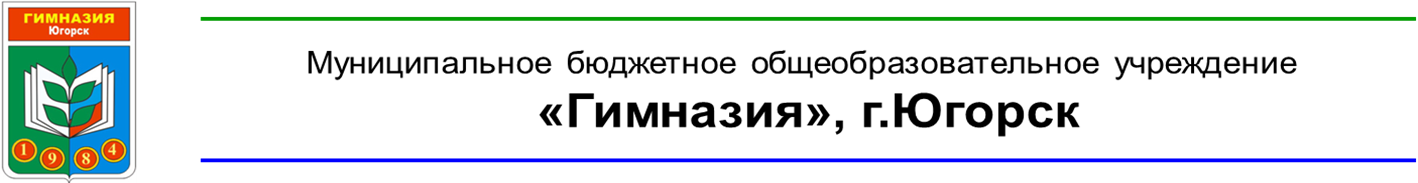 Метод Case Study как форма повышения эффективности обучения английскому языку школьниковПогребняк Татьяна Михайловна, учитель английского языкаЮгорскТема педагогического опыта: метод Case Study как форма повышения эффективности обучения английскому языку школьников.Направление педагогического опыта: инновационные методики обучения иностранным языкам.Сейчас много разговоров о том, каким должен быть учащийся ХХІ века, учитель ХХІ века и качество образования. Каждый день появляются новые технологии, которые будоражат наши умы, а мы, иногда чувствуем, что наши занятия не идут в ногу со временем, даже если и применяем модель «перевернутого класса», используем Интернет и образовательные платформы. Каковы же современные учителя? И чему они должны учить? Обладаем ли мы современными навыками преподавания?Как учителя, мы постоянно должны проверять, оценивать и обновлять наши учебные стратегии, чтобы выровнять их с культурной, технологической и педагогической этикой эпохи, в которой мы живем. Теоретически, смысл образования наших детей  –  подготовить их к миру будущего, вдохновить их активно работать для дальнейшего улучшения этого мира.Успешность образования заключается уже не в овладении определённым объемом знаний, а в расширении этих знаний и получении навыков их применения в новых ситуациях. Любой школьный урок – место, где ученики могут не только осваивать содержание предмета, но и развивать способности самостоятельно приобретать и создавать знания, управлять собой и работать в команде. Проще говоря, мир больше не поощряет людей за владение знаниями  –  поисковые машины знают всё  –  важно, как они распоряжаются этими знаниями, как ведут себя в мире и как адаптируются к нему. Потому что это и есть отличительное качество нашего времени: суть образования сегодня заключается в развитии креативности, критического мышления, умения общаться и сотрудничать; в актуальности знаний, понимании и способности использовать потенциал новых технологий; и последнее, но немаловажное   –  в личных качествах, благодаря которым люди могут самореализоваться и работать бок о бок для устойчивого развития человечества. Актуальным становится формирование компетентности критического и креативного мышления, коммуникации и кооперации (4К) – навыков XXI века, функциональной грамотности учащихся.Национальная доктрина развития образования в Российской Федерации обуславливает поиск эффективных путей оптимизации подготовки школьников, в том числе и иноязычной подготовки. Приоритетное значение приобретает внедрение инноваций в образовательной процесс, процесс обучения иностранному языку. В ХХІ веке иноязычная коммуникативная компетентность является требованием времени, средством межкультурной и межличностной коммуникации. Специфика иностранного языка как учебного предмета заключается в том, что общение является не только конечной целью обучения, а средством ее достижения. Внедрение инновационных технологий обучения в образовательный процесс школьников дает возможность учащимся эффективно овладеть иностранными языками, мотивируют к иноязычной коммуникации, помогают раскрыть творческие способности каждого ученика.Проблема внедрения метода Case Study в практику образования обуславливается тенденцией, которая вытекает из общей направленности развития образования, его ориентации на формирование иноязычной коммуникативной компетентности, развитие способностей личности, формирования навыков XXI века, способности к обучению, смене парадигмы мышления, умению перерабатывать огромные массивы информации.На уроках английского языка формируется базовая грамотность – языковая, компетенции – критическое мышление, качество характера – любопытство. Стоит заметить о важности применения образовательных технологий, методов, непосредственно для учеников и учителей в классе. Одна и та же тема, рассмотренная одним способом будет неинтересна и неэффективна, но, рассмотренная другим способом, может обрести практическую, познавательную и эмоциональную пользу, которая останется на всю жизнь.Основная идея инновационного педагогического опыта заключается в применении метода Case Study как формы повышения эффективности обучения английскому языку учащихся МБОУ «Гимназия».Методологическая основа педагогического опыта.Вопросы применения инновационных технологий в обучении иностранным языкам и их внедрение в образовательную практику находится на стадии всестороннего анализа и является предметом исследований многих известных отечественных и зарубежных педагогов (Г. Баранова, Н. Гез, В. Гузеев, А. Кулькина, В. Кумарин, А. Кузнецова, Б. Лапидус, М. Ляховицкий, Ж - П. Мартан, Г. Селевко и др.).Теоретико-методические основы применения Case Study исследовали зарубежные ученые, среди них можно отметить Дж. Эрскина, М. Лидере, Э. Монтера, М. Норфи. В отечественной образовательной практике использование такого метода на уроках иностранного языка находится на начальном этапе. Анализ психолого-педагогической литературы выявил отсутствие фундаментальных исследований, посвященных использованию метода Case Study на уроках иностранного языка. Проблема применения этого метода в обучении иностранному языку школьников требует более детальной проработки в контексте современных образовательных тенденций, которые направлены на формирование иноязычной коммуникативной компетентности на всех образовательных уровнях.Метод Case Study был впервые применен в учебном процессе Гарвардской школы бизнеса в начале XX века. В дополнение к лекциям преподаватели начали использовать разнообразные ситуации, которые активно обсуждались студентами и рассматривались различные варианты их решения. Поэтому и неудивительно, что нередко данный метод называют ситуационной методикой или Гарвардским методом.Case Study (кейс-метод, метод анализа ситуаций) определяется как метод активного проблемно-ситуативного анализа, основанный на использовании конкретных случаев (ситуаций, историй, текстов, называемых «кейсом») для совместного обсуждения, анализа и выработки решений учащимися из определенного раздела учебной дисциплины. Эти ситуации являются особым видом учебного материала, поскольку дают возможность использовать этот материал в образовательном процессе особым способом, что обуславливает ориентир его содержания на активизацию коммуникативных возможностей учащихся, сознательное усиление их мотивации к иноязычной деятельности.Метод анализа ситуаций позволяет одновременно отражать не только практическую проблему, но и актуализировать определенный комплекс знаний, который должен быть усвоен учениками при решении этой проблемы. Основное в изложенной проблеме то, что она не имеет однозначных решений.Так, работа над проблемной ситуацией происходит в группах учеников, и ее можно условно разделить на следующие фазы: анализ представленного материала, формулировка проблемы; поиск и сбор дополнительной информации (в случае необходимости); обсуждение различных вариантов решения проблемы; выбор лучшего варианта решения на основе сравнения всех предложенных вариантов; презентация и защита решения.Кейс состоит из трех частей: информации нужной для ситуационного анализа, описания конкретной проблемной ситуации и практических задач. В совокупности это единый информационный комплекс, где удачно сочетаются учебная, аналитическая и воспитательная деятельность, что, бесспорно, является эффективным и действенным в реализации современных задач системы образования.Учитывая специфику предмета «Иностранный язык» мы практическую работу проводим в два этапа. Если речь идет о проработке навыков по применению основ иностранного языка, то предлагаем на первом этапе учащимся систематизировать языковой материал. И только после этого переходим к коллективному обсуждению, анализу предложений по решению конкретной ситуации.Ценность метода Case Study в обучении иностранным языкам заключается в том, что акцент обучения переносится не на овладение готовыми знаниями, а на их производство, создание. Таким образом, педагогический потенциал этого метода значительно больше, чем в традиционных методах обучения, поскольку не просто создаются условия в которых предлагается действовать учащимся, а непосредственно привлекает их к деятельности в предложенных условиях. Учитель и ученик постоянно взаимодействуют друг с другом, выбирают форму поведения, мотивируют свои действия, аргументируют их.По нашему мнению, метод Case Study как нельзя лучше подходит для обучения иностранному языку, поскольку основной акцент делается на самостоятельном мышлении, способности представлять свои мысли перед аудиторией и конструктивно отвечать на критику своих одноклассников, потому что он дает возможность учащимся творчески применять уже усвоенный языковой материал и формировать новые иноязычные навыки. Однако следует отметить, что применение метода анализа ситуаций ограничивается уровнем языковой подготовки учащихся, так как требует владения на достаточно высоком уровне тремя аспектами речи (лексикой, грамматикой, фонетикой) и всеми видами речевой деятельности (аудирование, говорение, чтение, письмо). Case-метод на уроках иностранного языка ставит целью максимально активизировать иноязычную речь каждого ученика и вовлечь его в процесс анализа ситуации и принятия решений. Поэтому класс делится на микро-группы, которые состоят из 3-5 учеников. В каждой команде выбирается спикер, который несет ответственность за организацию работы микро-групп, распределение вопросов между участниками и за принимаемые решения. После обсуждения кейса спикер докладывает о результатах работы своей группы в пределах 10 минут.Исходя из опыта работы, непосредственную работу с проблемной ситуацией при изучении иностранного языка целесообразно организовывать двумя способами. Первый способ предполагает рассмотрение различных тем из одного раздела в течение всего занятия каждой микро-группой. Во втором – все микро-группы конкурируют между собой в поиске наиболее оптимального решения, при этом работая одновременно над одним и тем же разделом (темой) кейса.Таким образом, использование метода Case Study, где учащиеся общаются в группах, позволяет сделать урок более разнообразным. Кейсы позволяют ученикам проявить речевую самостоятельность, реализовать коммуникативные умения и речевые навыки. При проведении занятий с применением Case Study особое значение в процессе овладения иностранными языками имеет использование компьютерных технологий. Это позволяет задействовать у каждого из учеников почти все органы чувств, повысить мотивацию, дать возможность лучше запомнить представленный материал и субъектами обучения отрабатываются все аспекты языка.Кейс-метод дает возможность оптимально сочетать теорию и практику, развивать навыки работы с разнообразными источниками информации. Учащиеся не получают готовых знаний, а учатся их добывать самостоятельно, принятые решения в жизненной ситуации быстрее запоминаются, чем заучивание правил. Процесс решения проблемы, изложенной в кейсе – это творческий процесс познания, который подразумевает коллективный характер познавательной деятельности. Следовательно, учащиеся учатся соблюдать правила общения: работать в группах, слушать собеседников, аргументировать свою точку зрения, выстроив логические схемы решения проблемы, имеющей неоднозначное решение. На уроке учащиеся не будут скучать, а будут думать, анализировать, развивать навыки ведения дискуссии. И наконец, даже слабоуспевающие учащиеся смогут участвовать в обсуждении вопросов, так как нет однозначных ответов, которые надо выучить. Они сами смогут предложить ответы. В повседневной жизни ребята будут уметь логически мыслить, формулировать вопрос, аргументировать ответ, делать собственные выводы, отстаивать свое мнение.Являясь источником изменений, инновационный педагогический опыт приводит к преобразованиям в сфере организации образовательной деятельности в части выбора педагогического инструментария и позволяет разрешить противоречие:- между объективными требованиями общества к формированию определенного типа личности и недостаточным применением педагогического потенциала учебного предмета в решении этой социально-педагогической задачи.Инновационная направленность педагогического опыта состоит в том, что применение методики Case Study при изучении английского языка предполагает изменения в организации образовательного процесса с целью достижения новых образовательных результатов. Оптимальность представленного опыта заключается в том, что он является условием успешного формирования как ключевых компетенций, так и навыков XXI века, в том числе и коммуникативной компетентности, охватывающей весь образовательный процесс (урочную и внеурочную деятельность) и направленный на достижение цели образования – обучение способам умственных действий.Результативность педагогического опыта отражается в положительных показателях итоговой диагностики уровня сформированности иноязычной коммуникативной компетенции, в результативных показателях участия в творческих и интеллектуальных конкурсах учащихся  по учебному предмету «Английский язык»,  государственной итоговой аттестации.Предложенный педагогический опыт работы является актуальным на протяжении последних лет и будет востребован в ближайшем будущем, так как отражает социальный заказ государства.С точки зрения социальной направленности, с одной стороны, педагогический опыт способствует успешной социализации личности ребенка, т.к. позволяет создать условия для включения учащихся в учебный процесс и найти методы, адекватные именно его психофизиологическим особенностям. В полной  мере реализуется системно - деятельностный подход, позволяющий организовать работу  учащихся, приводящую в конечном итоге не только к усвоению учебного материала по предмету, но и к формированию коммуникативной компетенции учащихся.  	С другой стороны, применение педагогического опыта положительно влияет на развитие профессионального и творческого потенциала и способствует профессиональной самореализации педагогов. Особенно это актуально на современном этапе, когда новые требования к результатам образования требуют изменения условий организации образовательной  деятельности. Овладение инновационными методиками обучения иностранным языкам позволяет учителю глубже понять сущность образования на современном этапе, прогнозировать его результаты, оптимизировать собственную деятельность на учебном занятии, развить свои профессиональные практические умения: устанавливать субъект-субъектные отношения с учащимися, создавать творческие ситуации на уроке, рефлексировать результаты образования, придавать процессу обучения нестандартный образ, что придает социальную направленность педагогическому опыту.Реализация данного педагогического опыта возможна  в рамках любого учебного предмета  и на уровне любого образовательного учреждения. Воспроизведение  представленного инновационного педагогического опыта не требует особых затрат, а также доступно для применения в массовой практике и предполагает возможность изменения содержательной и организационной части образовательного процесса в соответствии со спецификой предмета, уровнем квалификации педагога и уровнем материально-технического оснащения. Это отражает научно-практическую ценность инновации. В рамках реализации национального проекта «Образование», перехода на Федеральные государственные образовательные стандарты нового поколения данная инновация будет востребована педагогическим сообществом, так как отражает концептуальные установки образовательной политики государства. Воспроизведение основной идеи представленного педагогического опыта  при соблюдении всех условий обеспечивает  высокий результат обучения.Реализация представленного педагогического опыта требует от учителя знания методики построения уроков и методологии компетентностно-деятельностного подхода в обучении, знания содержания Федеральных государственных образовательных стандартов, а также технологий критического мышления, проблемного обучения.	Целевая аудитория реализации опыта работы:	 учащиеся 2-11 классов, педагоги.	Материально - техническое обеспечение образовательного процесса:  компьютер, принтер, интерактивная доска, фотоаппарат, видеокамера, проектор, электронные образовательные ресурсы, доступ в интернет.Результативные параметры.- Эффективность педагогического опыта с точки зрения полученных результатов.Результаты освоения учащимися образовательных программ по английскому языку по итогам мониторингов, проводимых организациейРейтинг успешности участников олимпиад, конкурсов, научных конференций- Стабильность педагогической эффективности заявленного опыта.           Организация образовательного процесса с системным применением метода Case Study на уроках английского языка позволило повысить мотивацию к изучаемому предмету и добиться следующих результатов: 100% учащихся успешно освоили  образовательную программу по английскому языку.   Результаты ЕГЭ по английскому языку- Распространение педагогического опыта.Диссеминация педагогического опыта: - выступление на муниципальном обучающем семинаре по теме «Использование техники графического моделирования информации для развития монологической речи в профильных классах» (2019);- открытые уроки для педагогической общественности города Югорска в рамках Фестивального движения, муниципальных предметных недель (2019-2022); -  выступление на городском методическом объединении учителей иностранного языка по теме «Положительный опыт учителей по подготовке к ГИА» (2019, 2020, 2021,2022);- публикации на сайте Конспекты уроков.рф урока по английскому языку «Рождество» с использованием цифрового оборудования и применением методики Case Study.Результаты участия в профессиональных конкурсах:- городской конкурс учебно-методических материалов, программа внеурочной деятельности для учащихся 3-4 классов «Театр на английском языке» (2 место, 2018);- муниципальный конкурс «Педагог года города Югорска» (призер, 2020).	Таким образом, применение метода Case Study способствует повышению эффективности обучения английскому языку учащихся МБОУ «Гимназия».Учебный год2019-20202020-20212021-2022Общая успеваемость %100100100Качественная успеваемость %686970Динамика качественной успеваемости по сравнению с предыдущим годом+1+1+1Учебный годНазвание олимпиады, конкурса, уровеньУчастники Победители2019-2020Муниципальный этап Всероссийской олимпиады школьников по английскому языку (7-11 классы)71 победитель1 призер2020-2021Муниципальный этап Всероссийской олимпиады школьников по английскому языку (7-11 классы)61 призер1 призер2021-2022Муниципальный этап Всероссийской олимпиады школьников по английскому языку (7-11 классы)41 призер1 призерВнеурочная деятельностьВнеурочная деятельностьВнеурочная деятельностьВнеурочная деятельность2019-2020Муниципальный этап Фестиваля по английскому языку «Liberty»85 победителей3 призера2020-2021Международный игровой конкурс «Британский бульдог»Отборочный тур Межрегиональной олимпиады по английскому языку «Вызовы XXI века»Предметная олимпиада Олимпус. Зимняя сессия, олимпиада Учи.ру по английскому языку35123 призера5 призеров12 призеров2021-2022Межрегиональной олимпиады по английскому языку «Вызовы XXI века»Предметная олимпиада Олимпус. Зимняя сессия, олимпиада Учи.ру по английскому языкуМеждународный игровой конкурс «Британский бульдог»14314 призеров3 призераУчебныйгод%успеваемости%качестваСредняя отметкаСредняя отметкаСредняя отметкаУчебныйгод%успеваемости%качествапошколепогородупоокругу2019-20201001009176742020-20211001008778702021-20221001009477,272,2